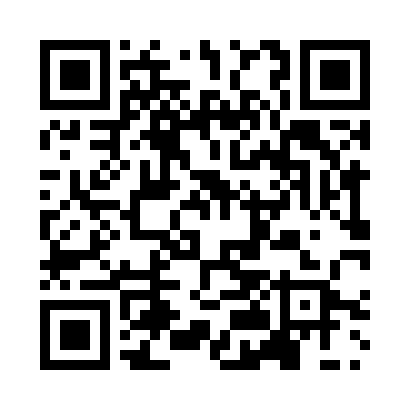 Prayer times for Au Rolay, BelgiumWed 1 May 2024 - Fri 31 May 2024High Latitude Method: Angle Based RulePrayer Calculation Method: Muslim World LeagueAsar Calculation Method: ShafiPrayer times provided by https://www.salahtimes.comDateDayFajrSunriseDhuhrAsrMaghribIsha1Wed3:506:121:345:368:5711:082Thu3:476:101:345:368:5811:113Fri3:446:081:345:379:0011:144Sat3:416:071:345:379:0111:175Sun3:386:051:335:389:0311:196Mon3:346:031:335:399:0411:227Tue3:316:021:335:399:0611:258Wed3:286:001:335:409:0711:289Thu3:245:581:335:409:0911:3110Fri3:215:571:335:419:1011:3411Sat3:185:551:335:429:1211:3712Sun3:185:541:335:429:1311:4013Mon3:175:521:335:439:1511:4114Tue3:165:511:335:439:1611:4215Wed3:165:491:335:449:1811:4316Thu3:155:481:335:449:1911:4317Fri3:155:471:335:459:2011:4418Sat3:145:451:335:459:2211:4419Sun3:145:441:335:469:2311:4520Mon3:135:431:335:469:2511:4621Tue3:135:421:335:479:2611:4622Wed3:135:411:345:479:2711:4723Thu3:125:391:345:489:2811:4824Fri3:125:381:345:489:3011:4825Sat3:115:371:345:499:3111:4926Sun3:115:361:345:499:3211:4927Mon3:115:351:345:509:3311:5028Tue3:105:341:345:509:3411:5029Wed3:105:341:345:519:3511:5130Thu3:105:331:345:519:3711:5131Fri3:105:321:355:529:3811:52